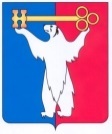 АДМИНИСТРАЦИЯ ГОРОДА НОРИЛЬСКАКРАСНОЯРСКОГО КРАЯПОСТАНОВЛЕНИЕ23.06.2020	                                		 г. Норильск 			          № 310О внесении изменений в отдельные постановления Администрации города НорильскаВ соответствии с Федеральным законом от 27.07.2010 № 210-ФЗ 
«Об организации предоставления государственных и муниципальных услуг», ПОСТАНОВЛЯЮ:1. Внести в Порядок оказания материальной помощи в виде компенсации расходов на зубопротезирование, утвержденный постановлением Администрации города Норильска от 02.04.2014 № 155 (далее – Порядок), следующие изменения:1.1. В пункта 2.2.1 Порядка:1.1.1. подпункты «б», «в» изложить в следующей редакции:«б) паспорт или иной документ, удостоверяющий личность заявителя;в) паспорт или иной документ, удостоверяющий личность законного представителя (доверенного лица), и документ, подтверждающий его полномочия (в случае обращения законного представителя или доверенного лица);»;1.1.2. подпункт «д» исключить.1.2. Пункт 2.2.2 Порядка дополнить абзацем пятым следующего содержания:	«-  информация из Государственного учреждения - Управления Пенсионного фонда Российской Федерации в г. Норильске Красноярского края (межрайонное), являющегося оператором федерального реестра инвалидов, либо из федерального учреждения медико-социальной экспертизы о лице, признанном инвалидом.».1.3. Пункт 2.9 Порядка дополнить подпунктом «г» следующего содержания:«г) выявление документально подтвержденного факта (признаков) ошибочного или противоправного действия (бездействия) директора Управления социальной политики, специалистов Управления социальной политики и их непосредственных руководителей при первоначальном отказе в приеме документов, необходимых для предоставления материальной помощи, либо в предоставлении материальной помощи, о чем в письменном виде за подписью директора Управления социальной политики уведомляется заявитель, а также приносятся извинения за доставленные неудобства.».2. Внести в Административный регламент предоставления муниципальной услуги по оказанию материальной помощи в виде компенсации расходов на зубопротезирование, утвержденный постановлением Администрации города Норильска от 14.11.2018 № 438 (далее – Административный регламент), следующие изменения:2.1. В пункте 2.6 Административного регламента:2.1.1. подпункты «б», «в» изложить в следующей редакции:б) паспорт или иной документ, удостоверяющий личность Заявителя;в) паспорт или иной документ, удостоверяющий личность законного представителя (доверенного лица), и документ, подтверждающий его полномочия (в случае обращения законного представителя или доверенного лица);2.1.2. подпункт «и» изложить в следующей редакции:«и) сведения территориального органа Министерства внутренних дел РФ о регистрации Заявителя (в случае предоставления иного документа, удостоверяющего личность Заявителя) по месту жительства на территории муниципального образования город Норильск;».2.2. В пункте 2.6.1 Административного регламента:2.2.1. в абзаце первом слова «в подпунктах «и», «к», «л»» заменить словами «в подпунктах «д», «и», «к», «л»»;2.2.2. дополнить абзацем пятым следующего содержания:	«- из Государственного учреждения - Управления Пенсионного фонда Российской Федерации в г. Норильске Красноярского края (межрайонное), являющегося оператором федерального реестра инвалидов, либо из федерального учреждения медико-социальной экспертизы о лице, признанном инвалидом.».2.3. В абзаце пятом пункта 2.7 Административного регламента слова «в подпунктах «и», «к», «л»» заменить словами «в подпунктах «д», «и», «к», «л»».2.4. В пункте 2.9 Административного регламента:2.4.1. в подпунктах «б», «в» слова «в подпунктах «и», «к», «л»» заменить словами «в подпунктах «д», «и», «к», «л»»;2.4.2. дополнить подпунктом «г» следующего содержания:«г) выявление документально подтвержденного факта (признаков) ошибочного или противоправного действия (бездействия) директора Управления, специалистов Управления и их непосредственных руководителей при первоначальном отказе в приеме документов, необходимых для предоставления муниципальной услуги, либо в предоставлении муниципальной услуги, о чем в письменном виде за подписью директора Управления уведомляется Заявитель, а также приносятся извинения за доставленные неудобства.».2.5. В подпункте 1 пункта 3.3 Административного регламента слова «в подпунктах «и», «к», «л»» заменить словами «в подпунктах «д», «и», «к», «л»».2.6. В подпункте 2 пункта 3.4 Административного регламента слова «в подпунктах «и», «к», «л»» заменить словами «в подпунктах «д», «и», «к», «л»».2.7. В подпункте 2 пункта 3.5 Административного регламента слова «в подпунктах «и», «к», «л»» заменить словами «в подпунктах «д», «и», «к», «л»».3. Опубликовать настоящее постановление в газете «Заполярная правда» и разместить его на официальном сайте муниципального образования город Норильск.4. Настоящее постановление вступает в силу после его официального опубликования в газете «Заполярная правда», за исключением пунктов 1.2, 2.2, 2.3, 2.4.1, 2.5 - 2.7 настоящего постановления, вступающих в силу после официального опубликования настоящего постановления в газете «Заполярная правда», но не ранее 01.07.2020.Глава города Норильска		      			                               Р.В. Ахметчин